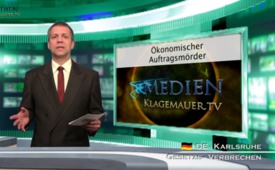 Ökonomische Auftragsmörder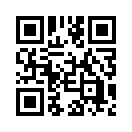 John Perkins, ehemaliger Agent der US-amerikanischen National Security Agency, fungierte als „Economic Hit Man“John Perkins, ehemaliger Agent der US-amerikanischen National Security Agency, fungierte als „Economic Hit Man“ (EHM = ökonomischer Auftragsmörder). Seine Aufgabe war es, den US-Geheimdienstbehörden und multi-nationalen Konzernen zu helfen, der US Wirtschaft im Ausland lukrative Aufträge zu verschaffen und an Staaten höhere US-amerikanische Kredite zu vergeben, als sie ökonomisch verkraften konnten. „Wenn wir unsere Arbeit richtig gemacht hatten, wurde das Empfängerland nach ein paar Jahren von der Schuldenlast erdrückt und musste die Zahlungen sowohl an die amerikanischen Förderbanken als auch an die US-Konzerne einstellen“, sagt Perkins. Dann seien die eigentlichen Forderungen erst gekommen: „Kontrolle über UNO-Voten, Installation von Militärbasen, Zugang zum Panamakanal oder zu Ressourcen wie Öl.“ Zwei Staatschefs, die sich nicht erpressen ließen, nämlich die früheren Präsidenten Panamas und Ecuadors, Omar Torrijos
und Jaime Roldós, kamen 1981 bei mysteriösen Flugzeugabstürzen ums Leben. Angesichts der Tragweite von Perkins Aussagen ist es unverständlich, dass Medien und Justiz zu solch schwerwiegenden Verbrechen schweigen.von nmQuellen:www.youtube.com/watch?v=FfWcZJtP6NIhttp://www.spiegel.de/spiegel/print/d-39834834.htmlDas könnte Sie auch interessieren:---Kla.TV – Die anderen Nachrichten ... frei – unabhängig – unzensiert ...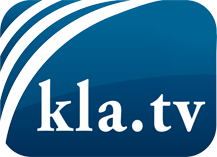 was die Medien nicht verschweigen sollten ...wenig Gehörtes vom Volk, für das Volk ...tägliche News ab 19:45 Uhr auf www.kla.tvDranbleiben lohnt sich!Kostenloses Abonnement mit wöchentlichen News per E-Mail erhalten Sie unter: www.kla.tv/aboSicherheitshinweis:Gegenstimmen werden leider immer weiter zensiert und unterdrückt. Solange wir nicht gemäß den Interessen und Ideologien der Systempresse berichten, müssen wir jederzeit damit rechnen, dass Vorwände gesucht werden, um Kla.TV zu sperren oder zu schaden.Vernetzen Sie sich darum heute noch internetunabhängig!
Klicken Sie hier: www.kla.tv/vernetzungLizenz:    Creative Commons-Lizenz mit Namensnennung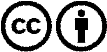 Verbreitung und Wiederaufbereitung ist mit Namensnennung erwünscht! Das Material darf jedoch nicht aus dem Kontext gerissen präsentiert werden. Mit öffentlichen Geldern (GEZ, Serafe, GIS, ...) finanzierte Institutionen ist die Verwendung ohne Rückfrage untersagt. Verstöße können strafrechtlich verfolgt werden.